Wirtualna galeria prac plastycznych uczniów klas VTemat: „Leśne opowieści”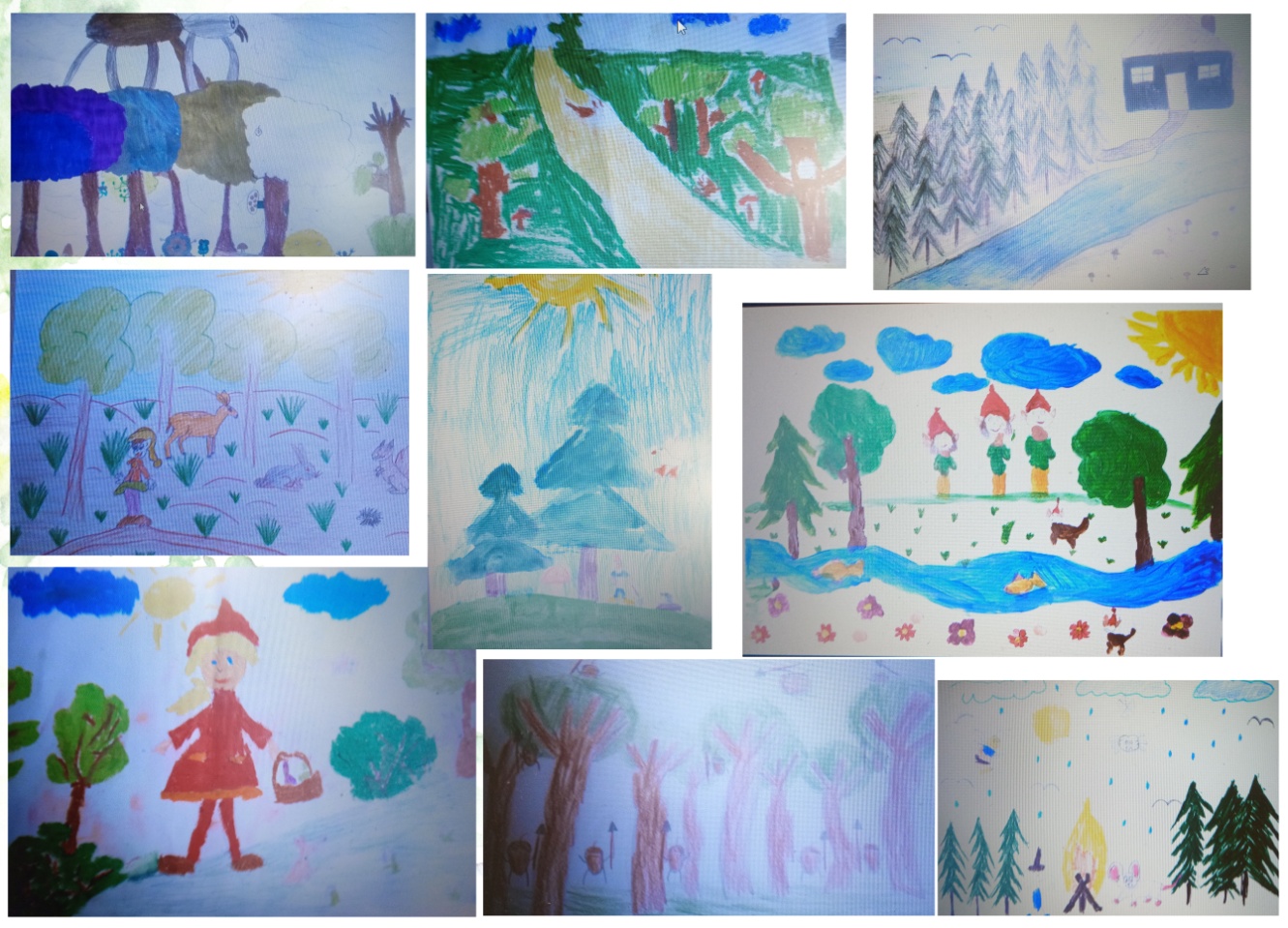 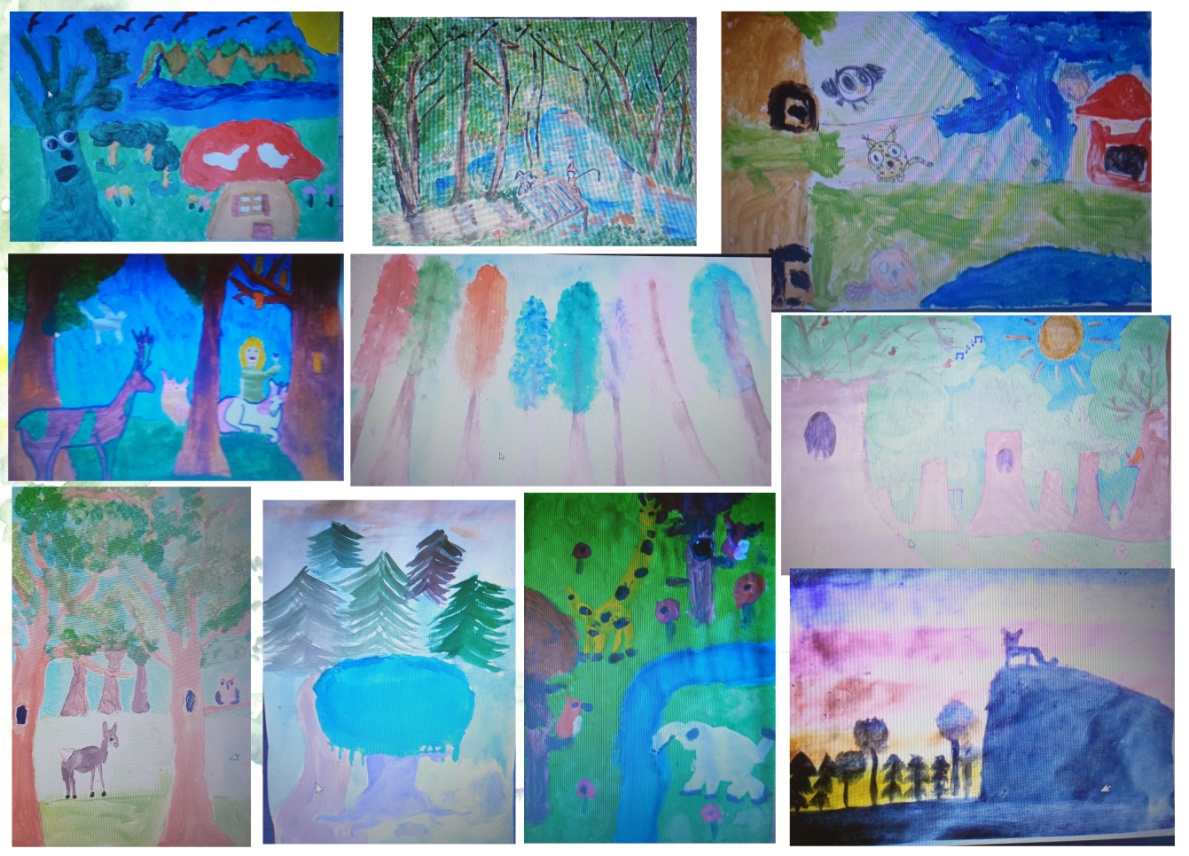 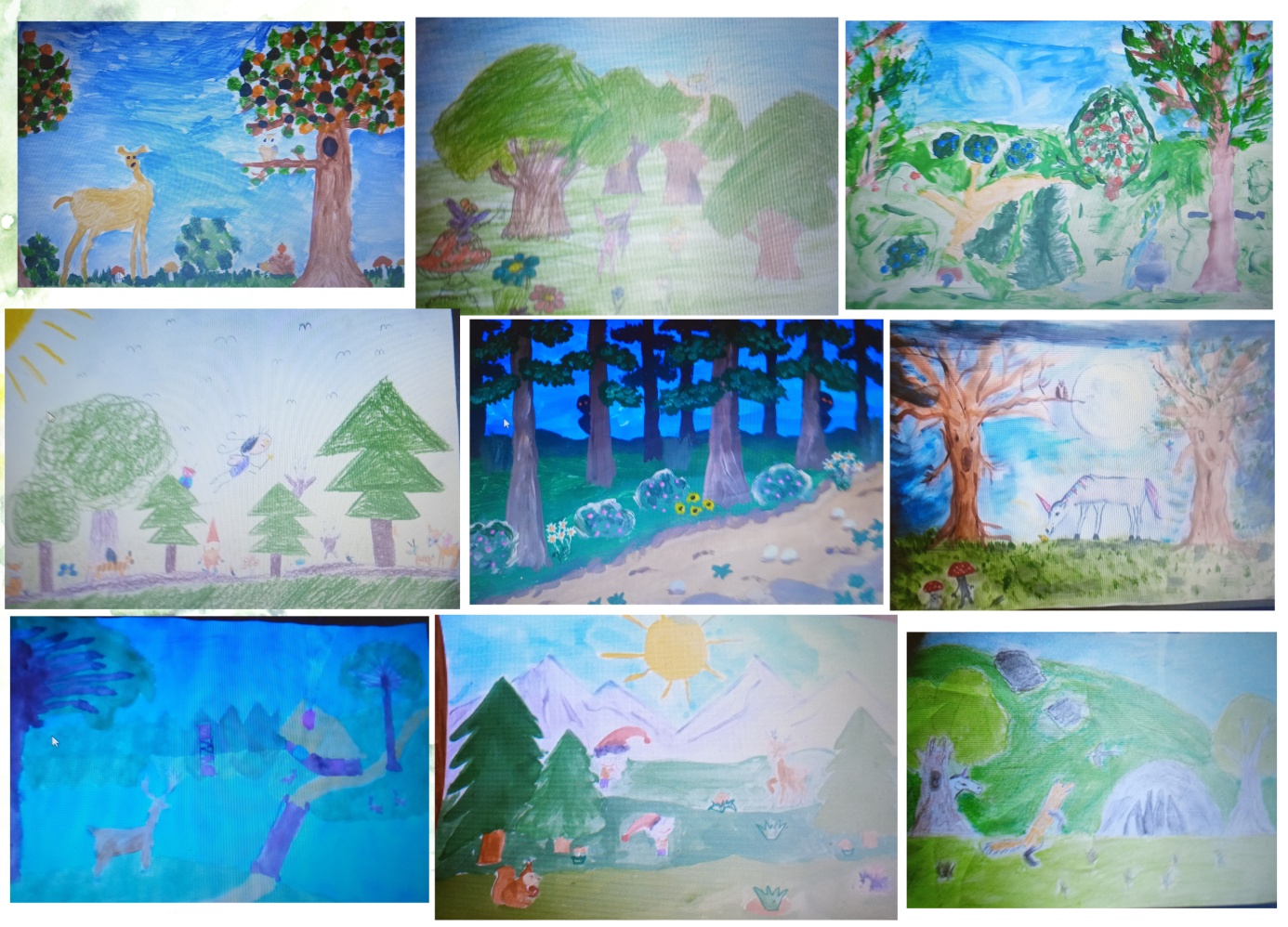 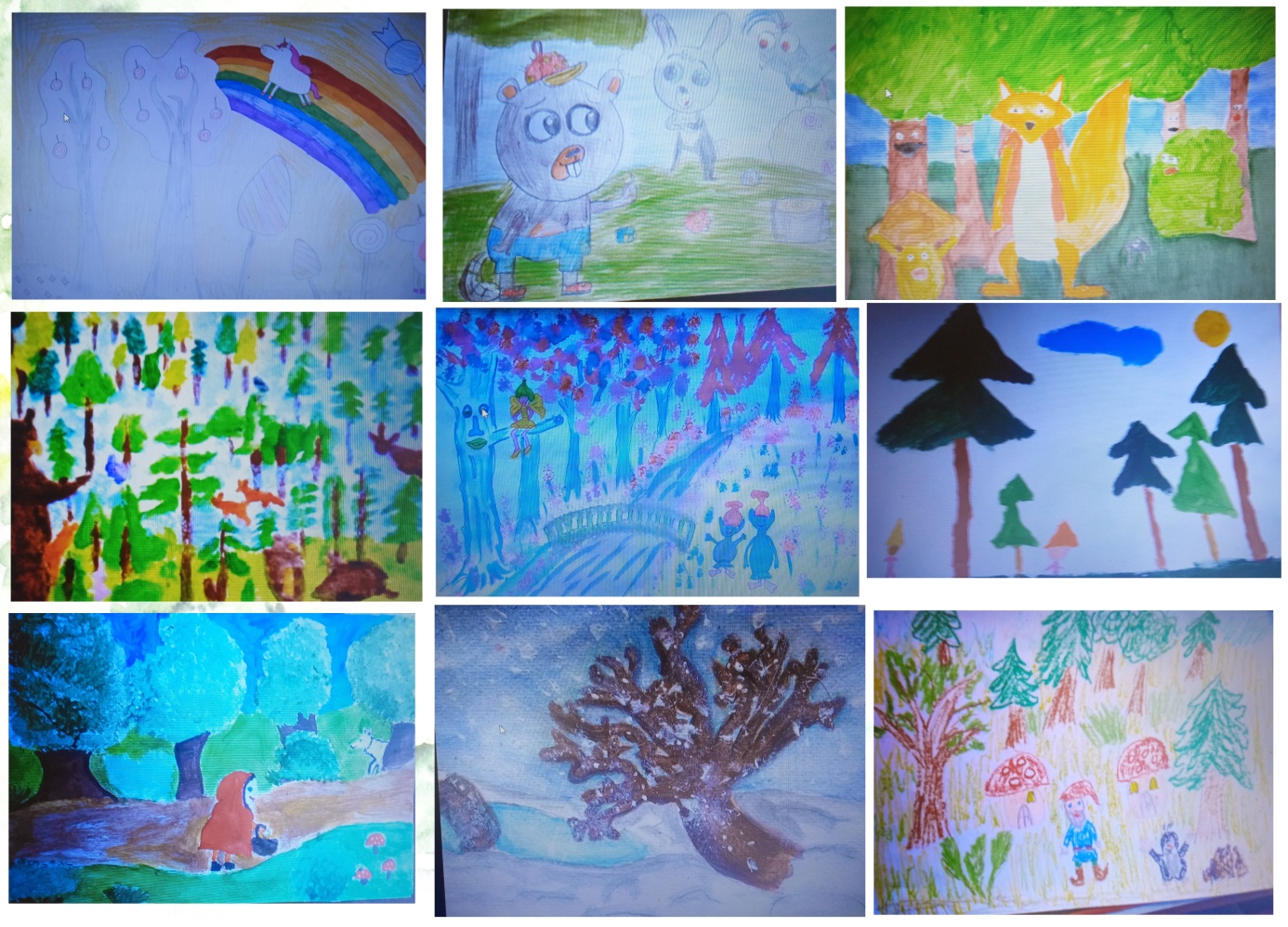 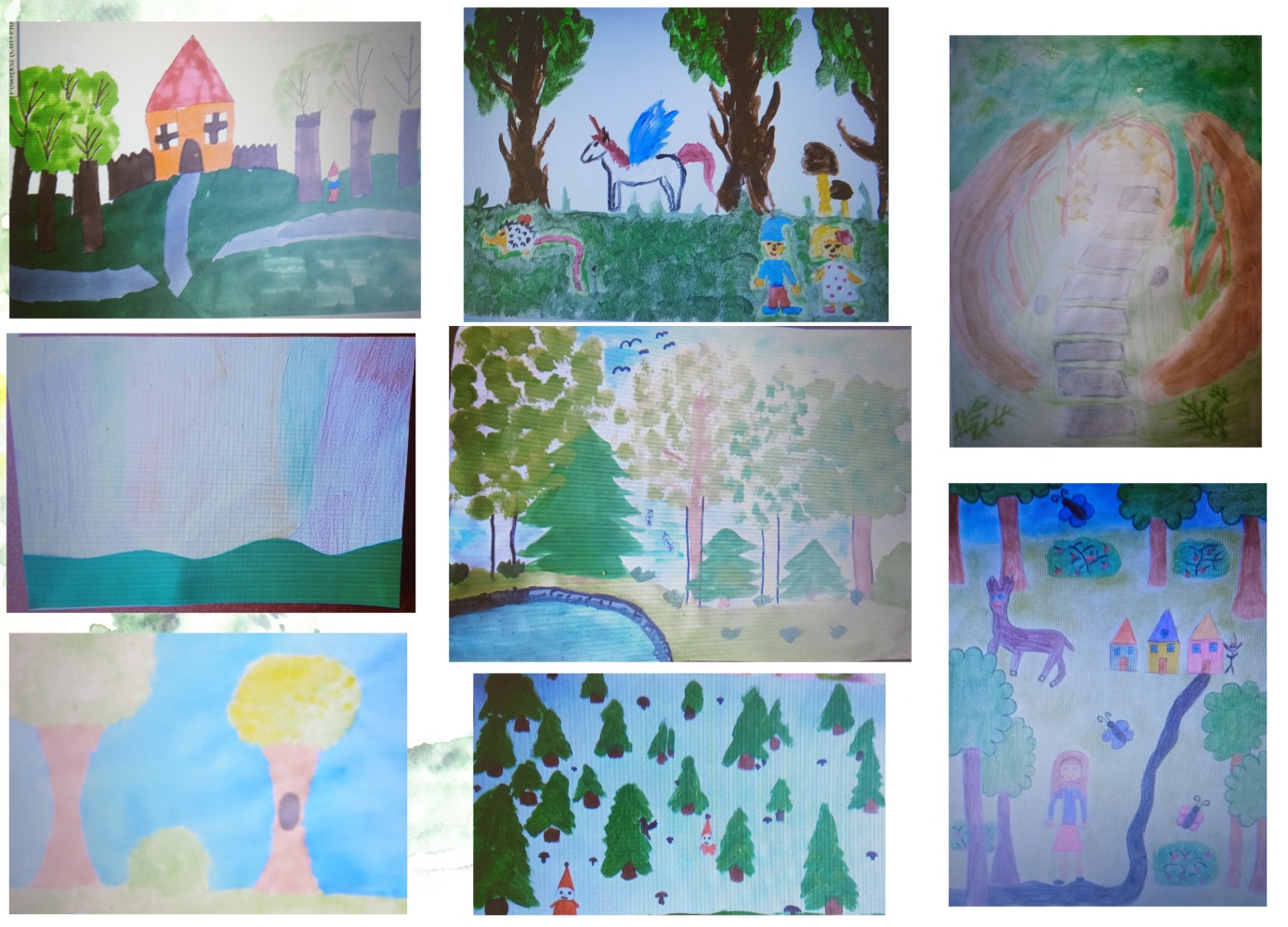 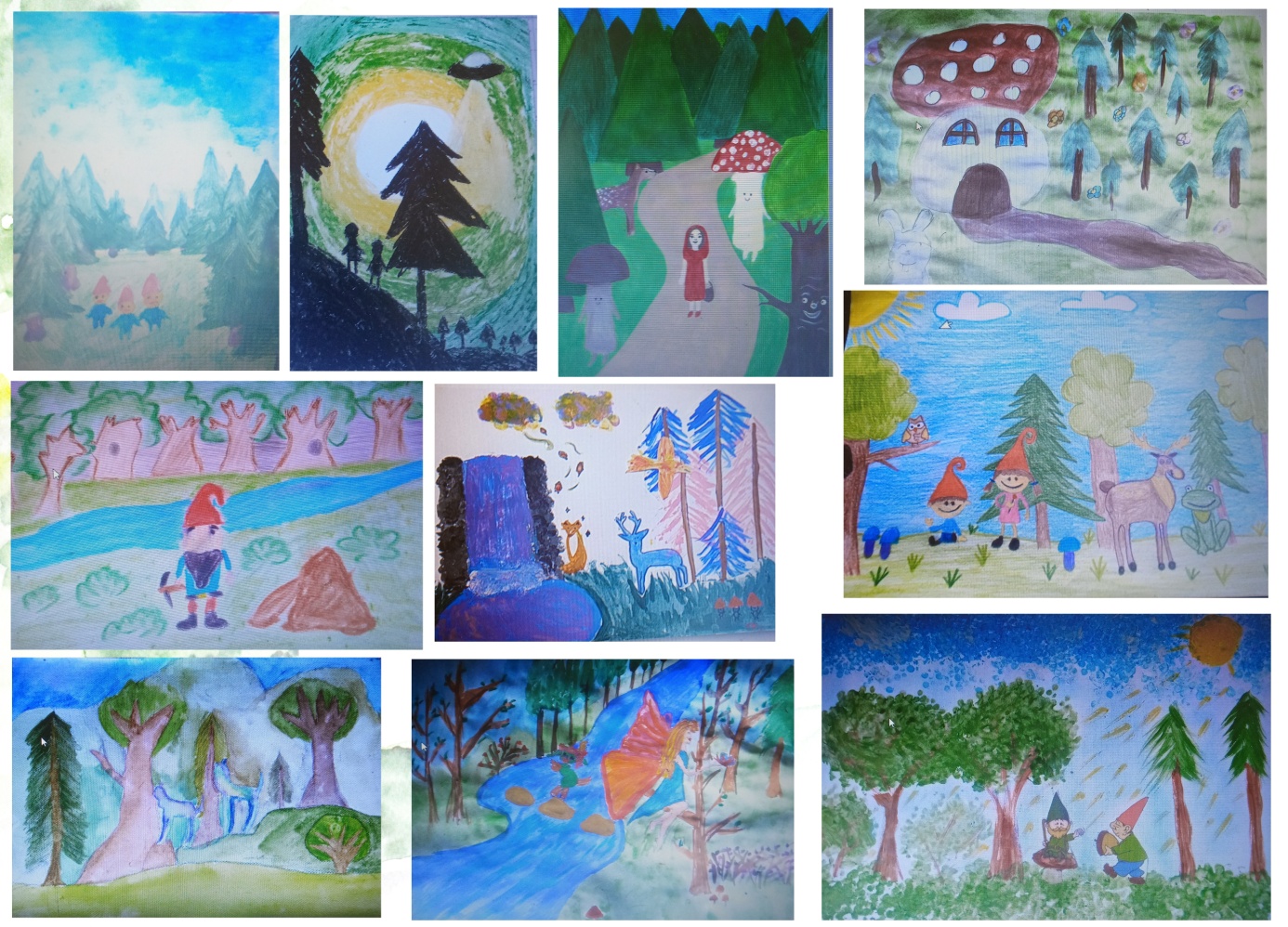 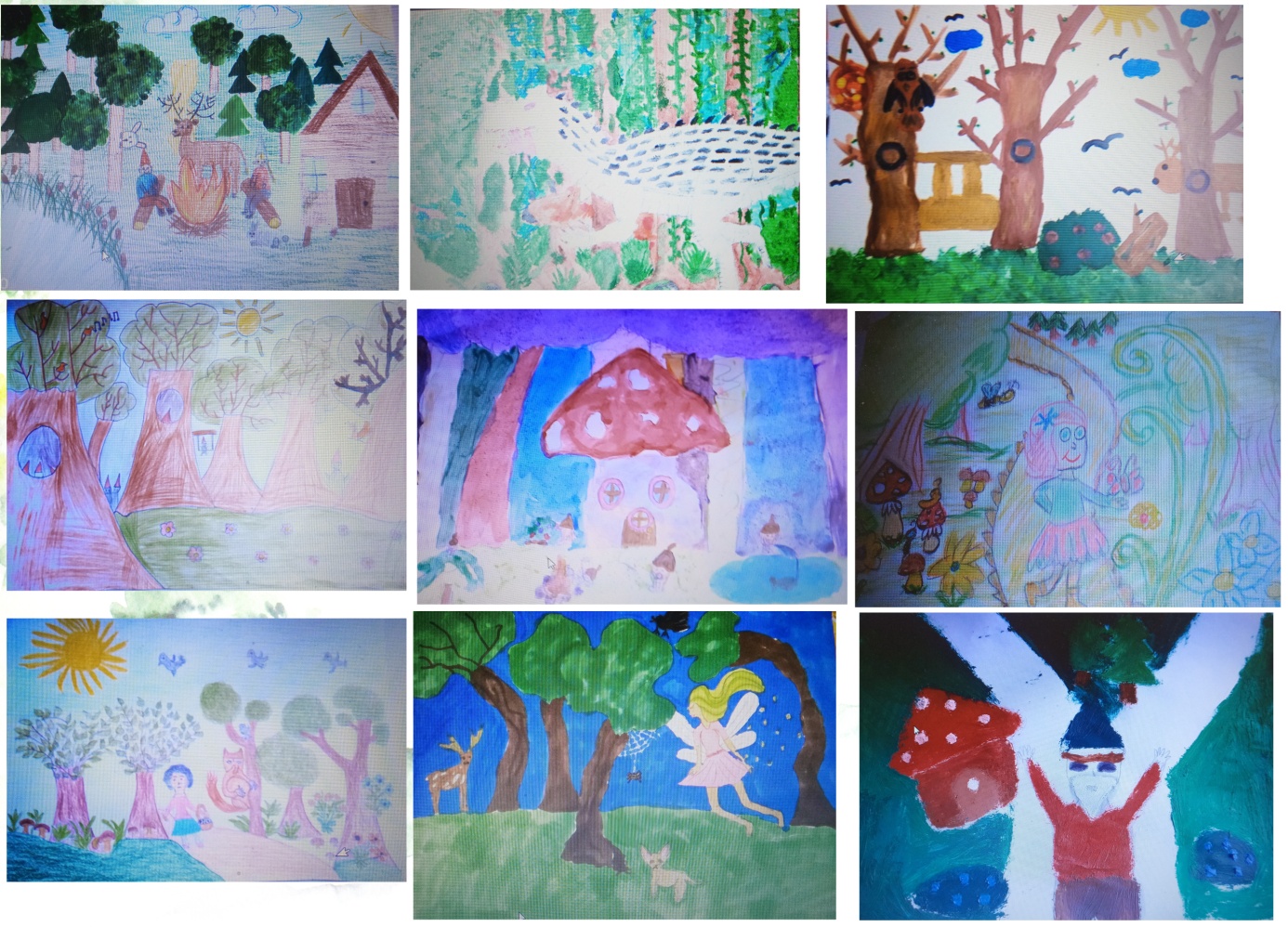 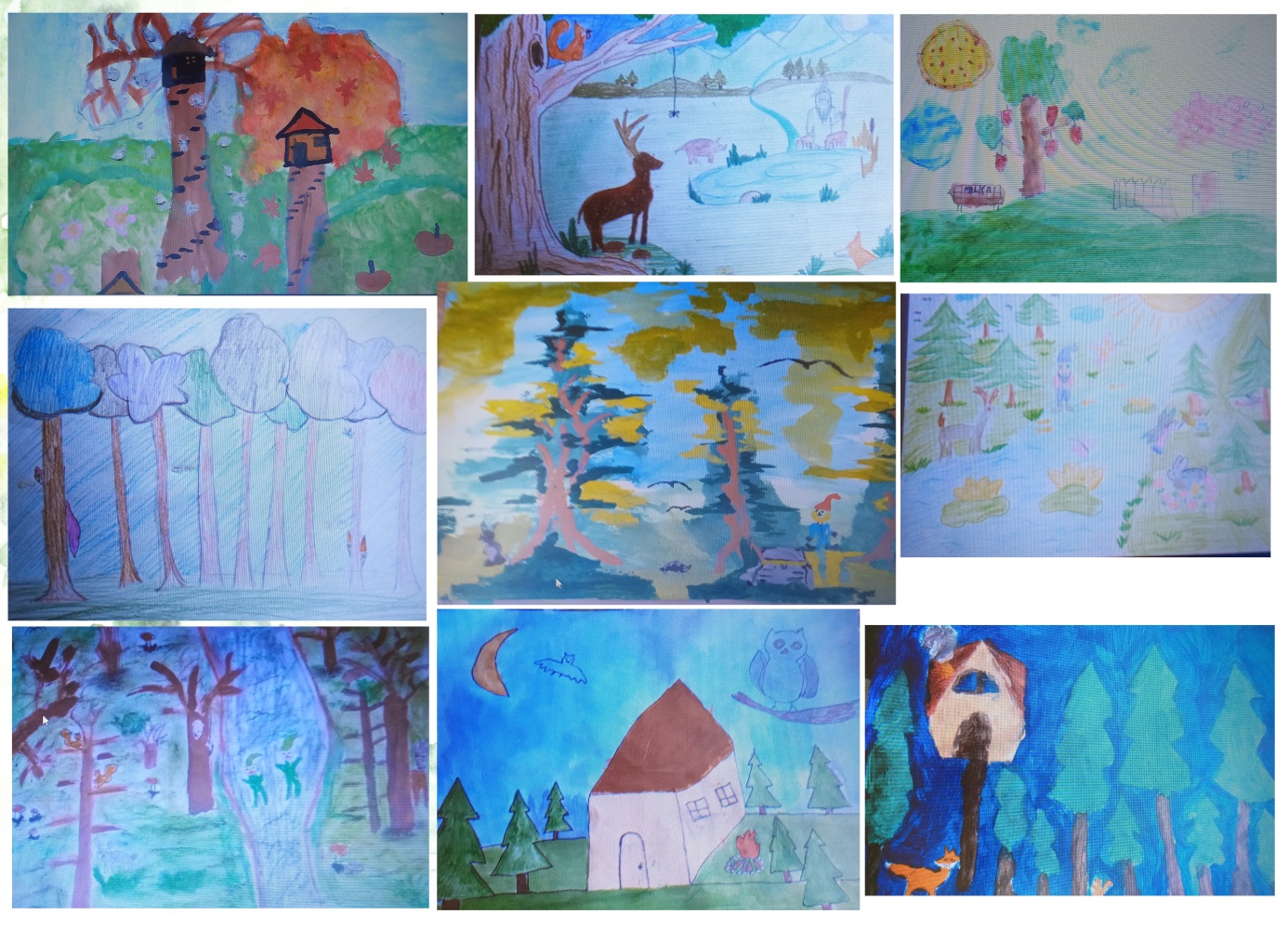 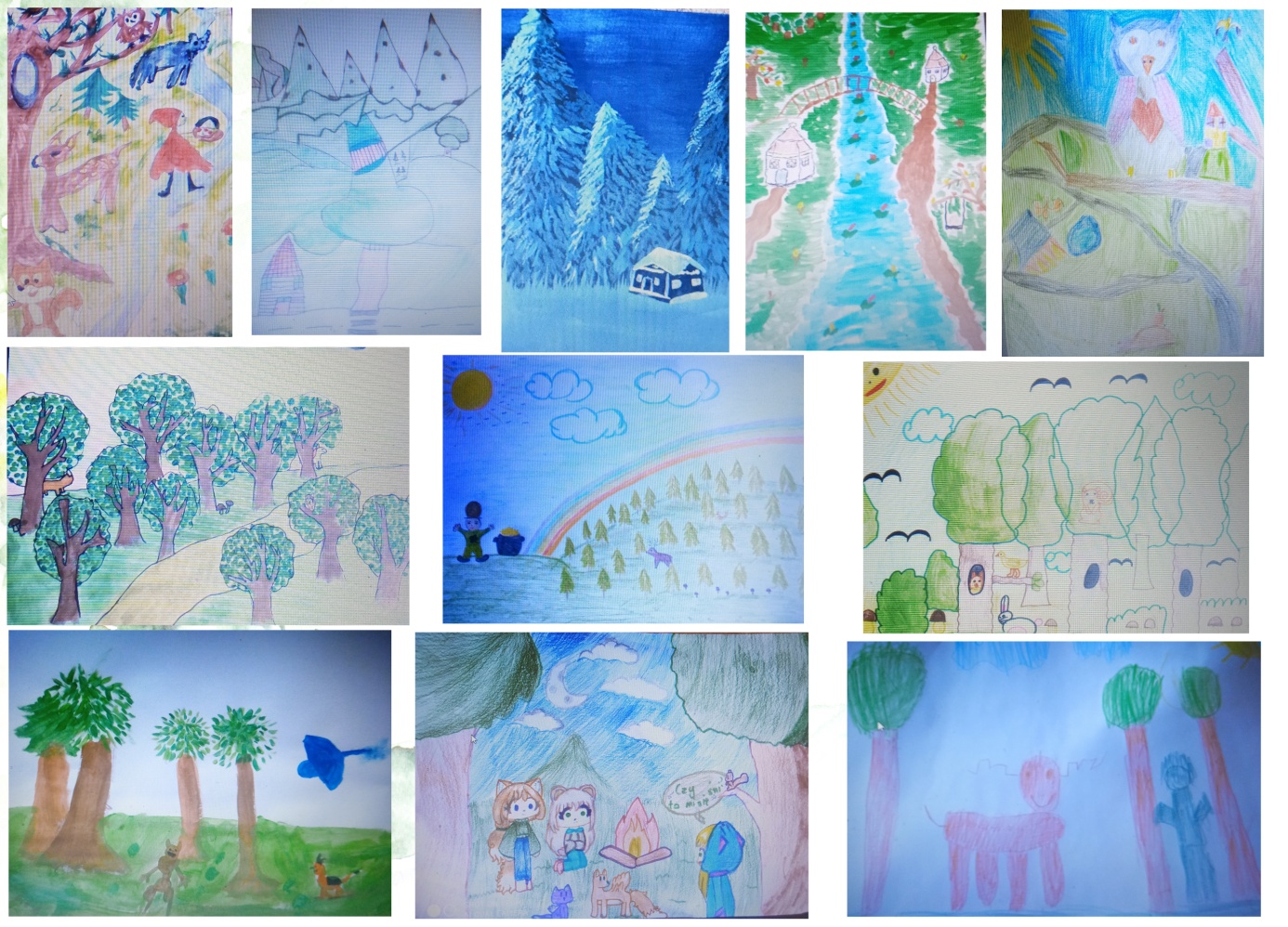 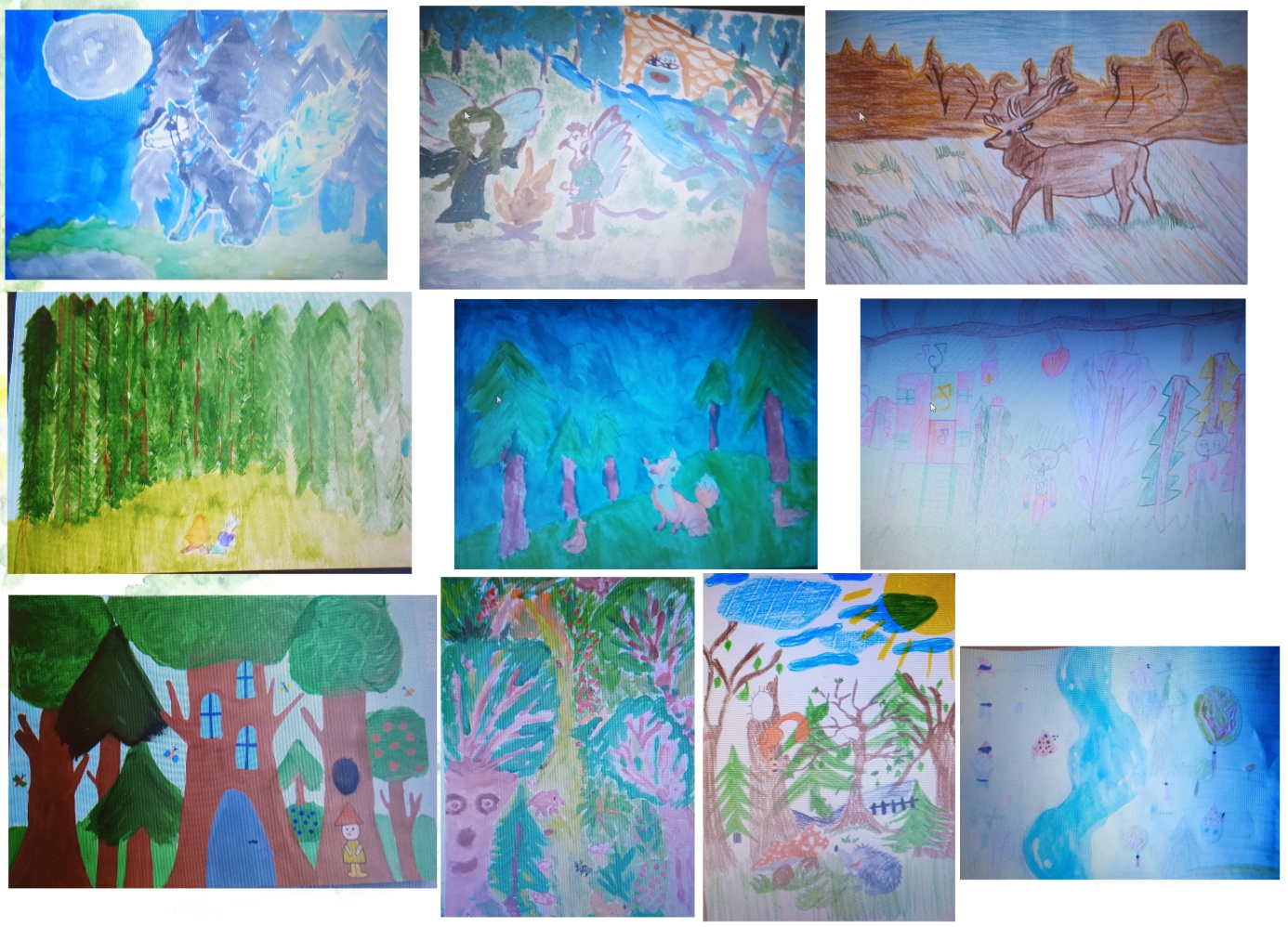 